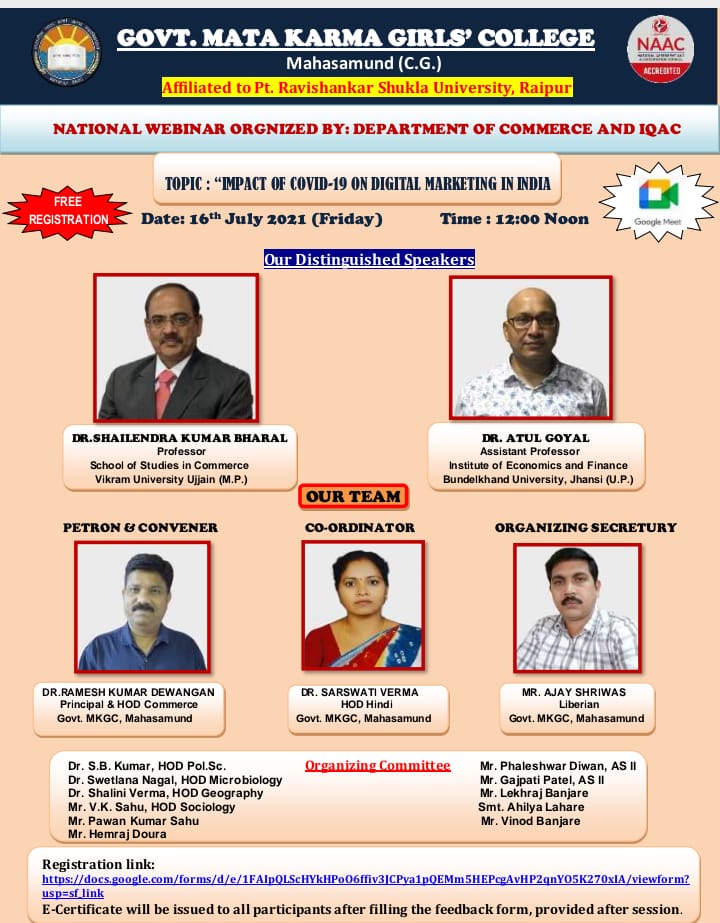 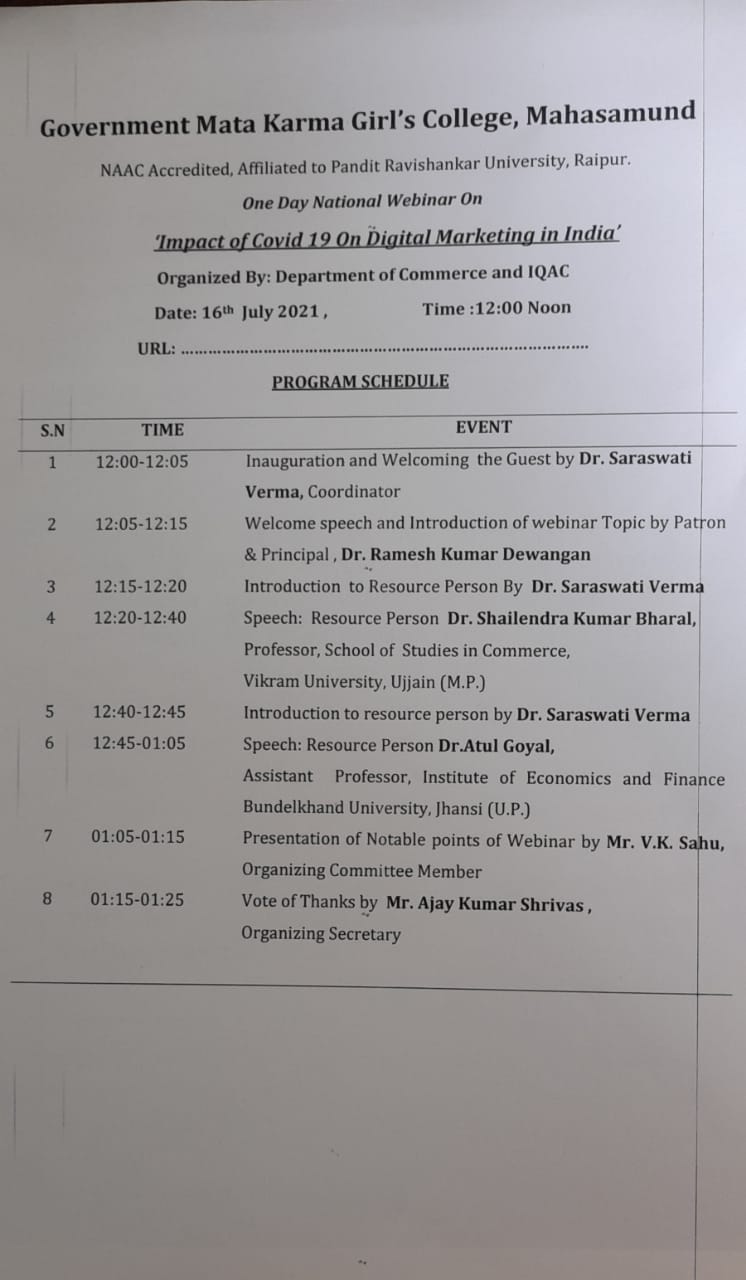 YOU TUBE LINKhttps://youtu.be/aEnlK07g8VM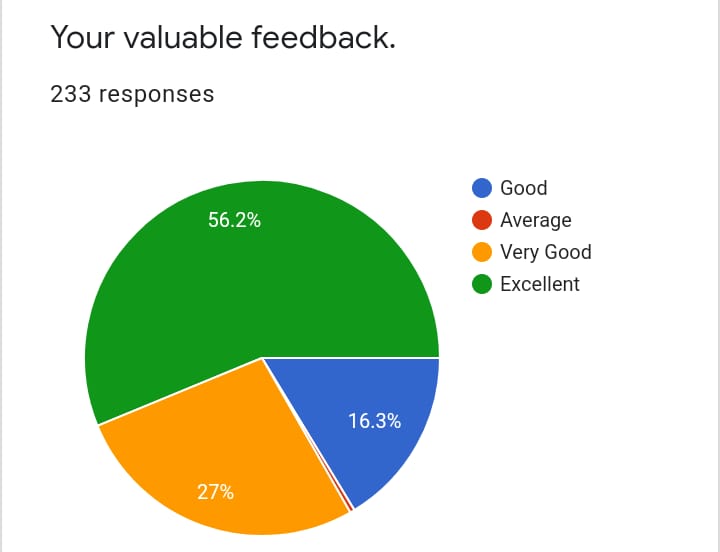 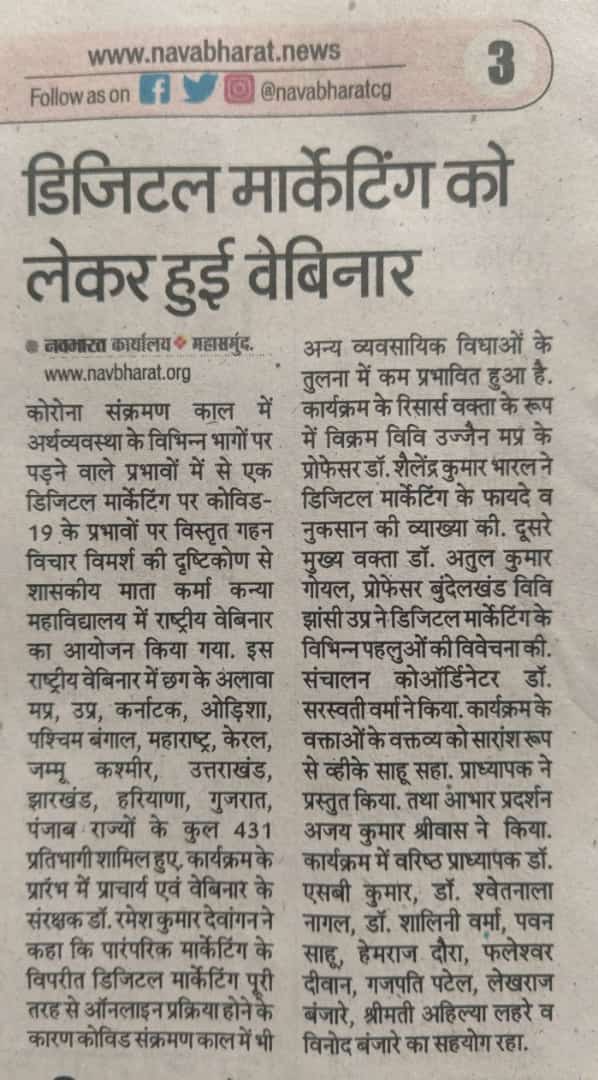 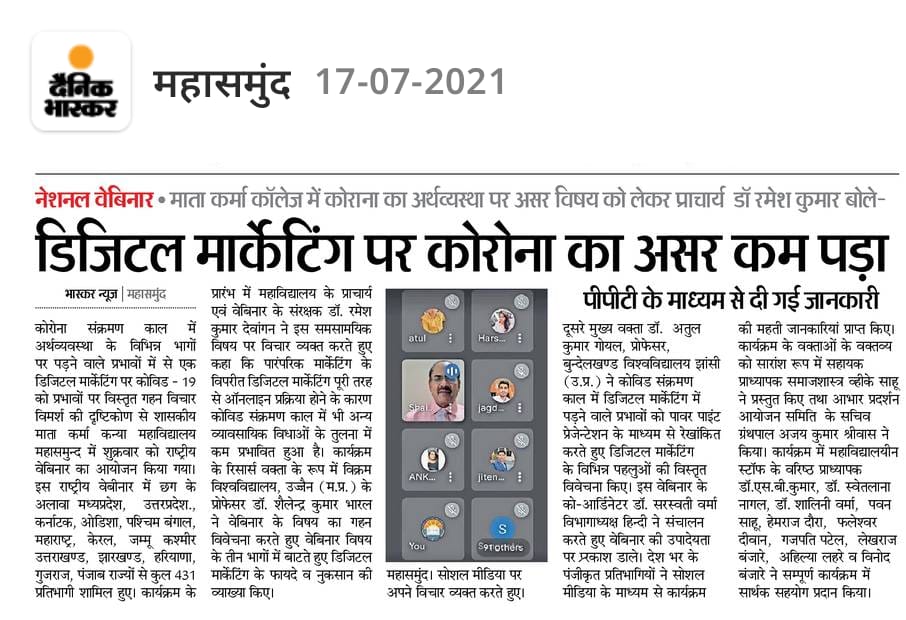 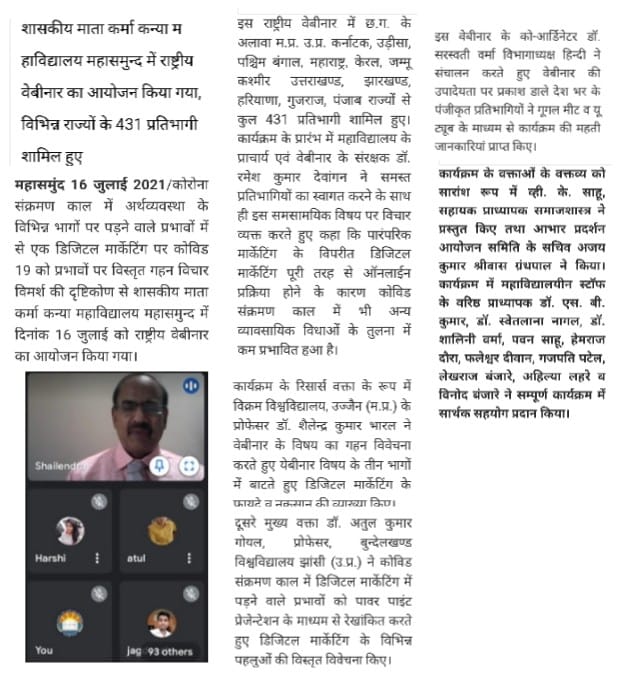 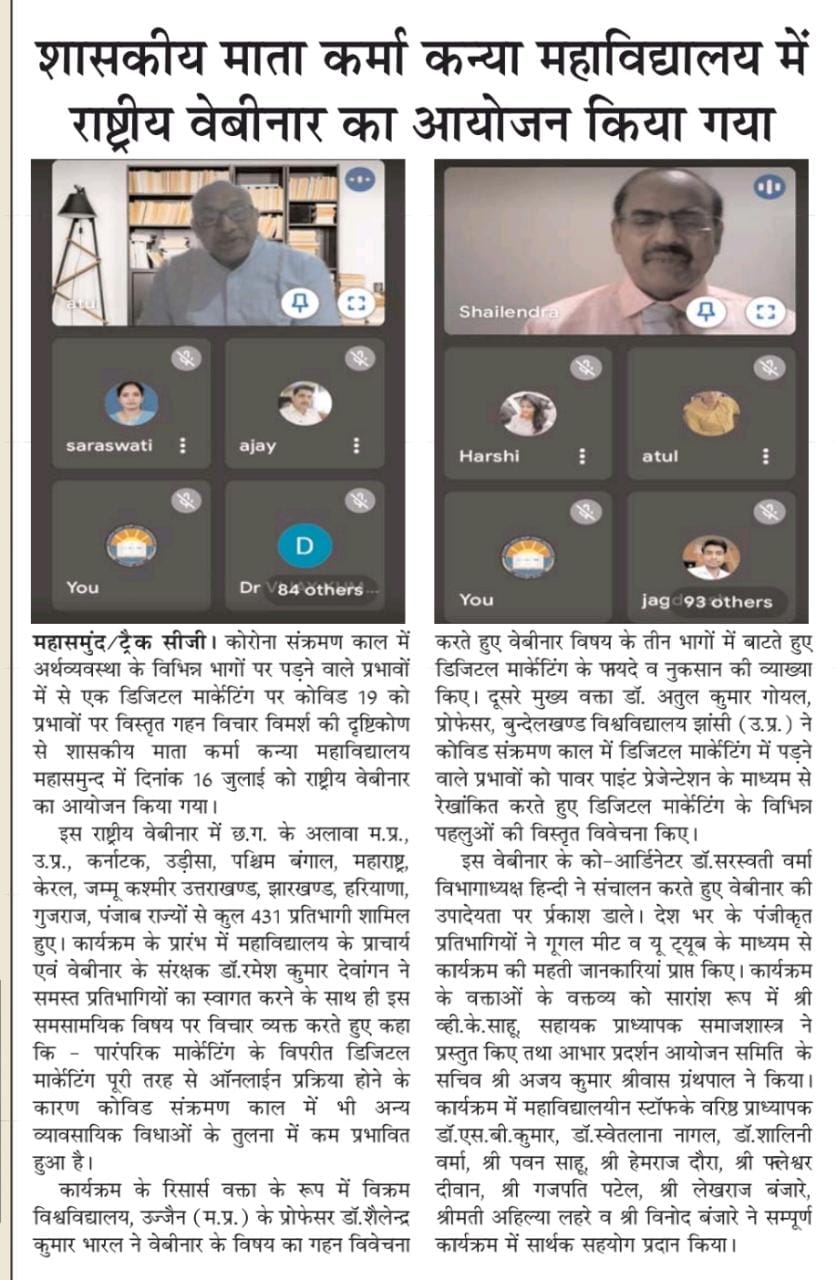 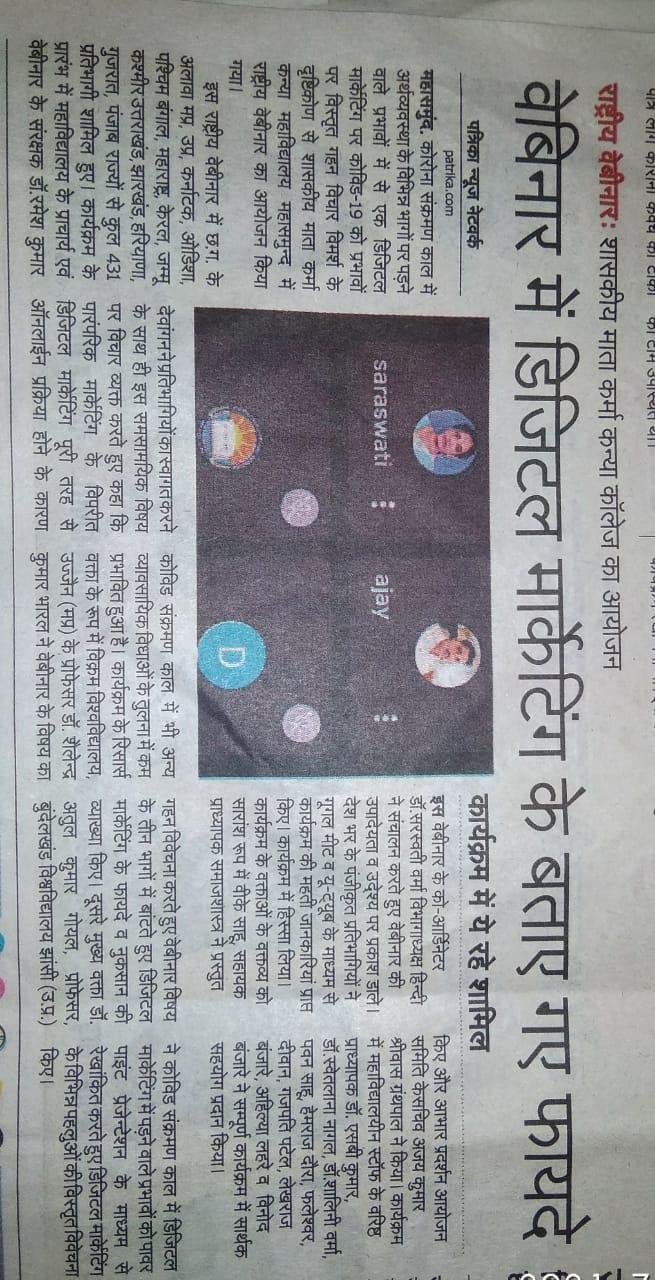 